Go to the Back, Rosa ParksGo to the back of the bus, Rosa ParksGo to the back and stay“No I won’t, I think that’s unfairAnd I’m just too tired today.”But everyone knows the rules, Rosa ParksEveryone knows if you are blackYou can’t eat at white restaurantsAnd on busses, you sit in the backSo now it’s time to move, Rosa Parks“No, I’m not moving at allI’ve got a voice and I’m going to use itAnd thousands will hear the call.”“We’re coming to sit with you Rosa Parks”People black and white did say“We’re coming to change AmericaAnd bring equality here to stay!”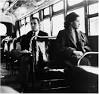 